Grec                                                                                                                                       3èmeREALISER UN GUIDE TOURISTIQUE SUR UNE CITE GRECQUECités au choix : Delphes, Mycènes, Epidaure, Olympie, Ephèse, Milet, ThèbesChoisissez la cité et sélectionnez les informations :Faites des recherches. Vous pouvez utiliser :Des guides touristiques consacrés à la Grèce.Des blogs de voyageurs.Des sites documentaires sur internet.Lorsque vous utilisez internet pensez à :Utilisez des mots-clés précis dans les moteurs de recherche. Vous pouvez aussi utiliser des phrases du type « Que voir à Delphes ? » ou « Les incontournables d’Athènes. »Vérifier la fiabilité de vos informations. Croisez les informations pour les vérifier.Prenez des notes et définissez vos rubriques. Pensez que vous ne devez présenter que la cité antique !Réalisez la carte d’identité de la cité :Localisez-la bien sur une carte (que vous pouvez reproduire en petit)Quelle est sa situation géographique ? sa superficie à l’époque ?SI vous trouvez, quelle était à peu près sa populationQui dirigeait la cité ? Quel en était le régime politique ?Quel dieu ou déesse la protégeait ? Sélectionnez des illustrations sur internet par exemple (elles doivent être libres de droit !)Vérifiez leur correspondance avec vos rubriques et ce dont vous parlez à l’intérieur de celles-ci Mettre votre guide en pageChoisissez par exemple le format A5. Il s’obtient en pliant en deux une feuille à 4. Mais vous pouvez aussi la plier en 3.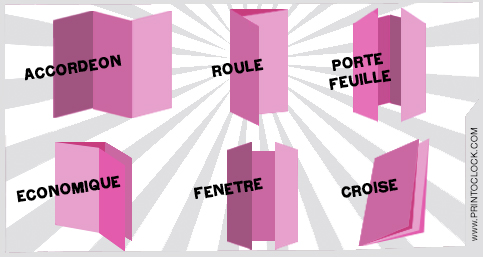 Choisissez vos polices de caractère, leur taille, les couleurs utilisées (cela doit être attrayant mais lisible). Justifiez le texte en le sélectionnant puis en appuyant sur  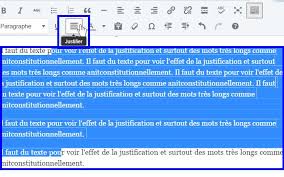 Réalisez soigneusement la couverture : choisissez un titre accrocheur, choisissez la place et la taille de l’image ou des images, vous pouvez également utiliser une phrase qui attirera le lecteur…Relecture :Avant d ‘imprimer, relisez et vérifier :L’orthographeLa ponctuation et les majusculesLa disposition du texte         Séquence 1 : LA GRECE : UN PAYS, UNE LANGUE, UNE HISTOIRE     